Dirty Old Town (C)Ewan MacColl 1949 (recorded by The Pogues 1985)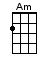 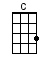 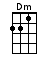 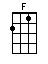 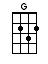 INSTRUMENTAL INTRO:  / 1 2 3 4 / 1I met my [C] love, by the gas works wall [C]Dreamed a [F] dream, by the old ca-[C]nal [C]Dirty old [Dm] town, dirty old [Am] town [Am]I met my [C] love, by the gas works wall [C]Dreamed a [F] dream, by the old ca-[C]nal [C]I kissed my [C] girl, by the factory wall [C]Dirty old [G] town, dirty old [Am] town [Am]Clouds are [C] drifting, across the moon [C]Cats are [F] prowling, on their [C] beat [C]Springs a [C] girl, from the streets at night [C]Dirty old [G] town, dirty old [Am] town [Am]INSTRUMENTAL:Clouds are [C] drifting, across the moon [C]Cats are [F] prowling, on their [C] beat [C]Springs a [C] girl, from the streets at night [C]Dirty old [G] town, dirty old [Am] town [Am]I heard a [C] siren, from the docks [C]Saw a [F] train, set the night on [C] fire [C]I smelled the [C] spring, on the smoky wind [C]Dirty old [G] town, dirty old [Am] town [Am]I’m gonna [C] make, me a big sharp axe [C]Shining [F] steel, tempered in the [C] fire [C]I’ll chop you [C] down, like an old dead tree [C]Dirty old [G] town, dirty old [Am] town [Am]I met my [C] love, by the gas works wall [C]Dreamed a [F] dream, by the old ca-[C]nal [C]I kissed my [C] girl, by the factory wall [C]Dirty old [Dm] town 2 3 4 / 1 2  dirty old [Am] town 2 3 4 / 1 2  Dirty old [G] town, dirty old [Am] townwww.bytownukulele.ca